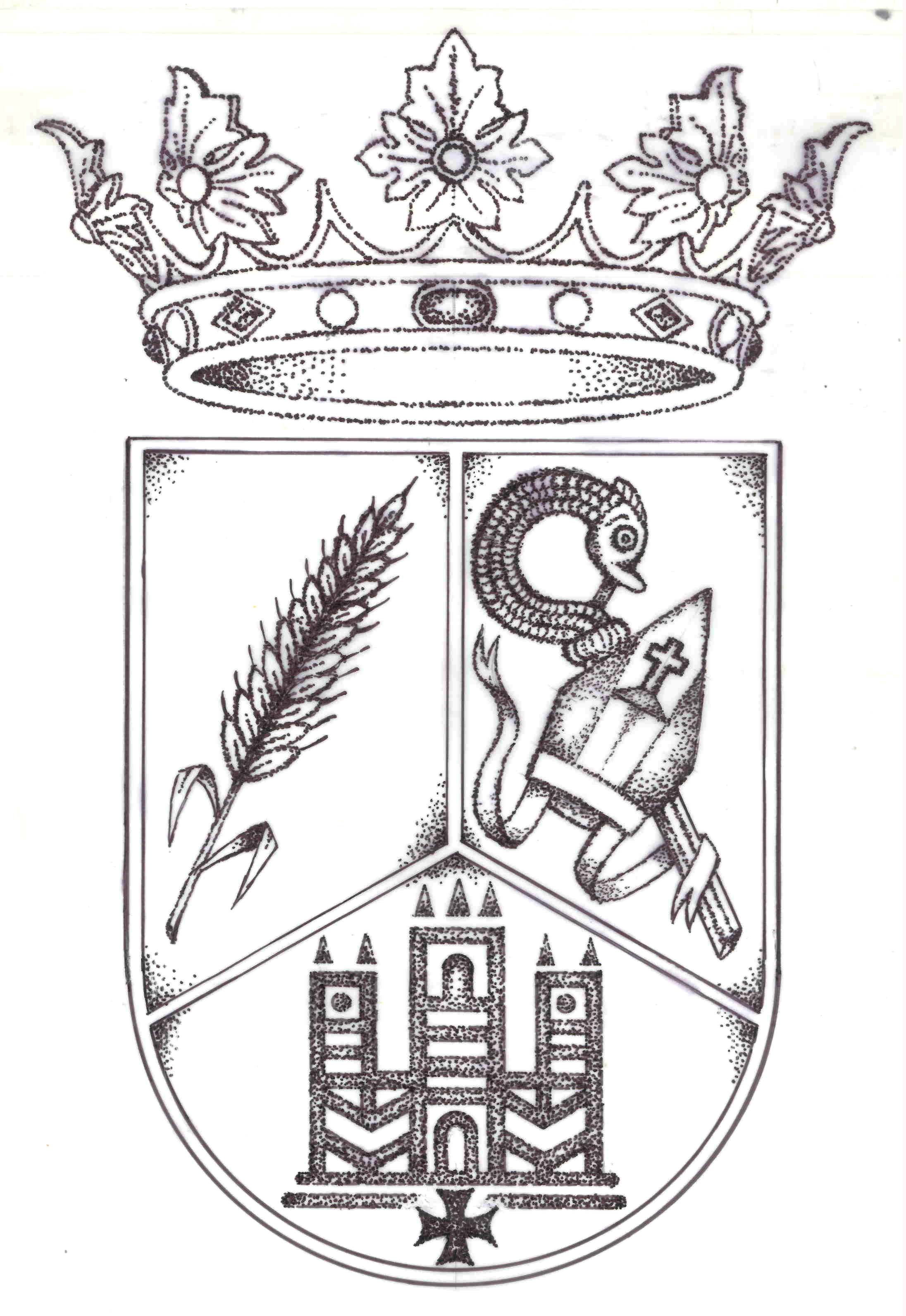    EATIM DE VALERIA     C/ Castrum Altum,2  16216 Valeria (Cuenca)Tfno: 618649030- 969241756     antero@dipucuenca.es     teoibanez@yahoo.esSOLICITUDD/Dª…………………………………………………………………………………….DNI……………………………………………………………………………………..DOMICILIO…………………………………………………………………………...TELÉFONO………………………….............................................................................CORREO ELECTRÓNICO…………………………………………………………….EXPONEPor todo ello SOLICITA                                                                       Valeria a          de                                 de    EL SOLICITANTE  SR. ALCALDE-PRESIDENTE DE  VALERIA